Приложение №1. Распечатывается по числу команд. Лишние карточки – осел, рыболовная сеть.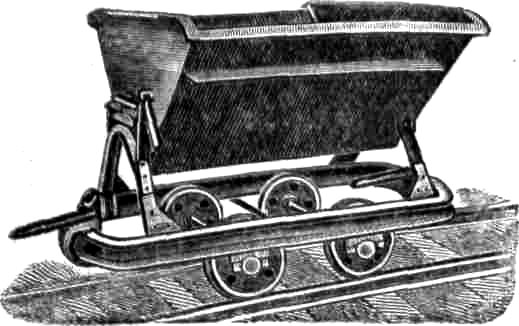 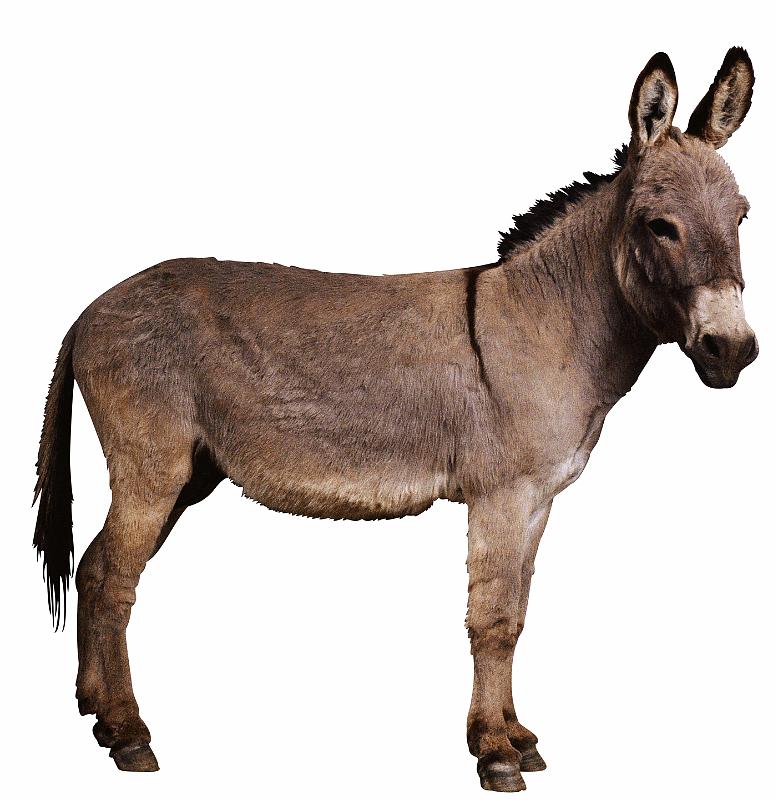 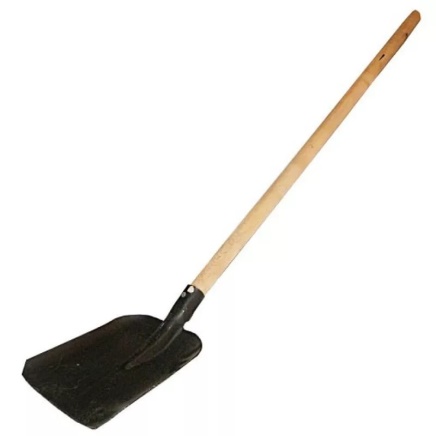 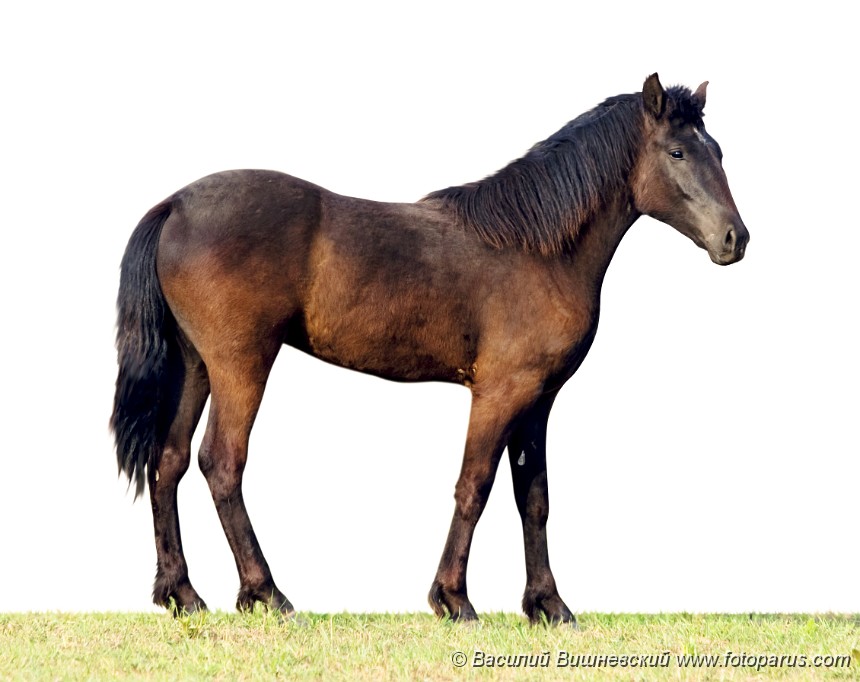 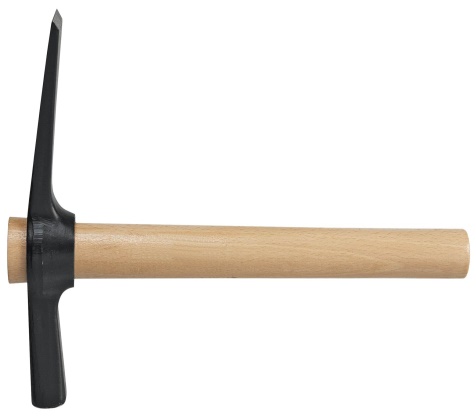 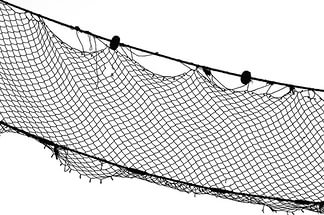 